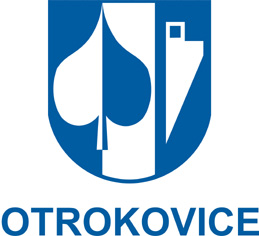 MĚSTO OTROKOVICEZastupitelstvo města OtrokoviceOBECNĚ ZÁVAZNÁ VYHLÁŠKA MĚSTA OTROKOVICE č.  1/2021,O OBECNÍM SYSTÉMU ODPADOVÉHO HOSPODÁŘSTVÍZastupitelstvo města Otrokovice rozhodlo dne 23.06.2021 usnesením č. ZMO/1/18/21 vydat na základě ustanovení § 59 odst. 4 až 6 zákona č. 541/2020 Sb., o odpadech, a podle ustanovení § 84 odst. 2 písm. h) zákona č. 128/2000 Sb., o obcích (obecní zřízení), ve znění pozdějších předpisů tuto obecně závaznou vyhlášku města Otrokovice: ČÁST PRVNÍOBECNÁ USTANOVENÍČl. 1Předmět obecně závazné vyhláškyTouto obecně závaznou vyhláškou se s působností pro město Otrokovice (dále jen „město“) nastavuje obecní systém odpadového hospodářství (dále jen "obecní systém"), který zahrnuje podmínky přebírání veškerého komunálního odpadu vznikajícího na území města při činnosti nepodnikajících fyzických osob a určení míst pro oddělené soustřeďování komunálního odpadu. Touto obecně závaznou vyhláškou se stanovují povinnosti osob související s předáváním odpadů a movitých věcí do obecního systému. Dále se touto obecně závaznou vyhláškou určují místa, ve kterých se v rámci obecního systému přebírá:stavební a demoliční odpad vznikající na území města při činnosti nepodnikajících fyzických osob,movité věci v rámci předcházení vzniku odpadu,výrobky s ukončenou životností v případě, pokud je město přebírá v rámci služby pro výrobce podle zákona o výrobcích s ukončenou životností. Školní sběr odpadů papíru, plastů a kovů z domácností upravuje zákon).Nakládání s výrobky s ukončenou životností upravuje zákon).Povinnosti města jako původce odpadu a osob zapojených do obecního systému stanovuje zákon).Čl. 2Vymezení pojmůZákladní pojmy užívané v této obecně závazné vyhlášce jsou vymezeny zákonem).Odpad je každá movitá věc, které se osoba zbavuje, má úmysl nebo povinnost se jí zbavit.Komunální odpad je směsný a tříděný odpad z domácností, zejména papír a lepenka, sklo, kovy, plasty, biologický odpad, dřevo, textil, obaly, odpadní elektrická a elektronická zařízení, odpadní baterie a akumulátory, a objemný odpad, zejména matrace a nábytek, a dále směsný odpad a tříděný odpad z jiných zdrojů, pokud je co do povahy a složení podobný odpadu z domácností; komunální odpad nezahrnuje odpad z výroby, zemědělství, lesnictví, rybolovu, septiků, kanalizační sítě a čistíren odpadních vod, včetně kalů, vozidla na konci životnosti ani stavební a demoliční odpad. Směsný komunální odpad je komunální odpad mimo jeho odděleně soustřeďované (vytříděné) složky (čl. 4). Biologický odpad jako složka komunálního odpadu je biologicky rozložitelný odpad, zejména ze zahrad a potravinový a kuchyňský odpad z domácností. Biologicky rozložitelným odpadem je odpad, který podléhá aerobnímu nebo anaerobnímu rozkladu.Objemný odpad jako složka komunálního odpadu je odpad, který vzhledem ke svým rozměrům nemůže být umístěn do běžných sběrných nádob (např. matrace, nábytek, koberce).Sběrná nádoba je typizovaná nádoba (např. popelnice, kontejner, odpadkový koš na veřejném prostranství) určená ke shromažďování komunálního odpadu do doby jeho svozu. Sběrné nádoby v rámci obecního systému zajišťuje na své náklady město prostřednictvím svozové společnosti.Stanoviště sběrných nádob je místo, kde jsou sběrné nádoby trvale nebo přechodně umístěny za účelem dalšího nakládání s komunálním odpadem odloženým v daných sběrných nádobách. Sběrný dvůr je vymezený prostor, který splňuje právní a technické požadavky jako místo pro shromažďování a krátkodobé skladování jednotlivých odděleně soustřeďovaných (vytříděných) složek komunálního odpadu, případně i směsného komunálního odpadu. Sběrné dvory v rámci obecního systému jsou uvedeny v příloze této obecně závazné vyhlášky.Svozová společnost je oprávněná osoba zajišťující na základě smlouvy s městem provoz obecního systému. Povinnosti svozové společnosti stanovují související právní předpisy a uzavřená smlouva s městem.ČÁST DRUHÁOBECNÍ SYSTÉMČl. 3Přebírání komunálního odpaduMěsto přebírá komunální odpad vznikající na území města při činnosti nepodnikajících fyzických osob na určených místech. Okamžikem, kdy osoba odloží odpad v souladu s touto obecně závaznou vyhláškou na místo k tomu určené, je původcem daného odpadu město a stává se i jeho vlastníkem.Určenými místy, kde lze za podmínek stanovených touto obecně závaznou vyhláškou na území města odkládat komunální odpad, jsou sběrné nádoby u obytných budov a na veřejných prostranstvích, sběrné dvory a zařízení určené pro nakládání s odpady v sídle svozové společnosti (Otrokovice, K. Čapka 1256).  Čl. 4Oddělené soustřeďování komunálního odpaduOsoby předávající v rámci obecního systému komunální odpad na určená místa jsou povinny odděleně soustřeďovat následující složky komunálního odpadu:nebezpečný odpad), papír a lepenka, plasty,sklo, kovy,biologický odpad, jedlé oleje a tuky,vícevrstvé kartonové obaly od potravin,dřevo,objemný odpad,a zbylý komunální odpad pak jsou pak povinny soustřeďovat jako směsný komunální odpad.Čl. 5Místa soustřeďování vytříděných složek komunálního odpaduPokud jsou určeným místem pro oddělené soustřeďování dané vytříděné složky komunálního odpadu sběrné nádoby, pak jsou vždy příslušně označeny. Označení je provedeno barevným provedením dané sběrné nádoby a názvem dané složky komunálního odpadu, pro niž je sběrná nádoba určena. Trvalá stanoviště sběrných nádob pro oddělené soustřeďování vytříděných složek komunálního odpadu, která jsou umístěna na veřejných prostranstvích, jsou zveřejňována prostřednictvím internetových stránek města a internetových stránek svozové společnosti.Ve sběrných dvorech se vytříděné složky komunálního odpadu odkládají do příslušně označených sběrných nádob, do velkoobjemových kontejnerů, případně na další místa ve sběrném dvoře označením určená k odkládání dané vytříděné složky komunálního odpadu.Čl. 6Místa soustřeďování směsného komunálního odpaduUrčeným místem pro soustřeďování směsného komunálního odpadu jsou sběrné nádoby, zpravidla černé nebo kovově šedé barvy, které nejsou označeny k oddělenému soustřeďování některé vytříděné složky komunálního odpadu.Určeným místem pro soustřeďování směsného komunálního odpadu, který vznikl v průběhu užívání veřejného prostranství, jsou odpadkové koše umístěné na veřejných prostranstvích.Sběrná nádoba pro směsný komunální odpad (dále jen „nádoba pro směsný odpad“) označená číslem popisným určité obytné budovy (např. rodinného domu) slouží k odkládání směsného komunálního odpadu z dané obytné budovy, v jiných případech nádoby pro směsný odpad slouží k odkládání směsného komunálního odpadu bez ohledu na určení konkrétní obytné budovy.  Počet, velikost a typ nádob pro směsný odpad, které slouží k odkládání směsného komunálního odpadu pouze z jedné obytné budovy, jsou dány dohodou mezi vlastníkem, správcem, případně uživatelem dané obytné budovy a svozovou společností. Nedojde-li k určení počtu, velikosti nebo typu nádob pro směsný odpad podle předchozí věty, stanoví počet, velikost a typ nádob pro směsný odpad pro danou obytnou budovu příslušný orgán města.  Zákonná povinnost města přebírat veškerý komunální odpad vznikající na území města při činnosti nepodnikajících fyzických osob není tímto ustanovením dotčena.Trvalé stanoviště nádoby pro směsný odpad, která slouží k odkládání směsného komunálního odpadu pouze z jedné obytné budovy, vymezuje vlastník, správce nebo uživatel dané obytné budovy na pozemku, který je oprávněn k tomuto účelu užívat. Počet, velikost a typ nádob pro směsný odpad, která slouží k odkládání směsného komunálního odpadu společně z více obytných budov nebo k odkládání směsného komunálního odpadu bez určení konkrétní obytné budovy, stanoví svozová společnost v souladu se smlouvou uzavřenou s městem.Trvalé stanoviště nádoby pro směsný odpad, která slouží k odkládání směsného komunálního odpadu společně z více obytných budov nebo k odkládání směsného komunálního odpadu bez určení konkrétní obytné budovy, je zpravidla vymezeno na zpevněném veřejném prostranství, přičemž za uživatele takového veřejného prostranství se považuje město. Trvalá stanoviště nádob pro směsný odpad, která slouží k odkládání směsného komunálního odpadu společně z více obytných budov nebo k odkládání směsného komunálního odpadu bez určení konkrétní obytné budovy a která jsou umístěna na veřejných prostranstvích, jsou zveřejňována prostřednictvím internetových stránek města a internetových stránek svozové společnosti.Čl. 7Svoz komunálního odpaduSvoz komunálního odpadu (dále jen „svoz“) ze stanovišť  sběrných nádob a ze sběrných dvorů zajišťuje svozová společnost v souladu se smlouvou uzavřenou s městem. Den svozu a četnost svozu stanovuje svozová společnost v souladu se smlouvou uzavřenou s městem. V den svozu musí být zajištěn příjezd a přístup ke sběrným nádobám, které jsou předmětem svozu.Dny svozu ze stanovišť sběrných nádob mimo sběrné dvory jsou zveřejňovány prostřednictvím internetových stránek města a internetových stránek svozové společnosti.Nevyhovuje-li trvalé stanoviště nádoby pro směsný odpad, která slouží k odkládání směsného komunálního odpadu pouze z jedné obytné budovy, podmínkám svozu, musí vlastník, správce, případně uživatel dané obytné budovy zajistit v den svozu přistavení dané nádoby pro směsný odpad na přechodné stanoviště pro svoz na veřejném prostranství v blízkosti komunikace, která slouží pro svoz, přičemž za uživatele takového veřejného prostranství se považuje město.  ČÁST TŘETÍDALŠÍ MÍSTA K PŘEBÍRÁNÍ ODPADU Čl. 8Stavební a demoliční odpadStavební a demoliční odpad je odpad vznikající při stavebních a demoličních činnostech.Osoby, jejichž činností vzniká stavební a demoliční odpad jsou povinny s tímto odpadem nakládat v souladu s platnými právními předpisy), zejména musí tento odpad třídit na nebezpečný stavební a demoliční odpad, na vybourané stavební materiály, které je možné opětovně použít nebo které jsou vedlejšími produkty a na demoliční odpady, které je možné recyklovat, případně na další druhy (podskupiny) podle Katalogu odpadů), a s vytříděnými složkami a zbylým netříděným směsným stavebním a demoličním odpadem pak naložit zákonným způsobem. Nepodnikající fyzické osoby, jejichž činností vzniká stavební a demoliční odpad, které jsou ve městě poplatníky stanoveného místního poplatku za obecní systém, mohou předat bezplatně stavební a demoliční odpad, který není nebezpečným stavebním a demoličním odpadem, do kteréhokoliv sběrného dvora v objemovém množství do 200 litrů za den na jednu domácnost, nejvíce však v objemovém množství 1000 litrů za měsíc na jednu domácnost.   Čl. 9Movité věci v rámci předcházení vzniku odpaduMovitá věc, kterou je možné v souladu s jinými právními předpisy používat k původnímu účelu, se nestává odpadem, pokud ji oprávněná osoba předá k opětovnému použití, a to buď přímo, nebo prostřednictvím jiné osoby.Dále uvedené movité věci, které je možné používat k původnímu účelu, lze ve městě předat k opětovnému použití takto:knihy v tzv. knihobudkách, kam je kdokoliv oprávněn svou nepotřebnou, ale k původnímu účelu použitelnou knihu odložit a kdokoliv si takto odloženou knihu může vzít k opětovnému použití,použitelný textil (oděvy) ve zvláštních sběrných nádobách umístěných na veřejných prostranstvích a označených k odkládání použitelného textilu (oděvů),použitelný nábytek ve sběrných dvorech.Čl. 10Výrobky s ukončenou životnostíVýrobky s ukončenou životností v případě, pokud je město přebírá v rámci služby pro výrobce podle zákona o výrobcích s ukončenou životností, se přebírají ve zvláštních velkokapacitních kontejnerech umístěných na veřejných prostranstvích a označených vždy názvem daného výrobku, případně ve sběrných dvorech. Město ve sběrných dvorech přebírá tyto výrobky s ukončenou životností:elektrická a elektronická zařízení, včetně zářivek a včetně zařízení obsahující chlorofluorouhlovodíky,odpadní baterie a akumulátory,pneumatiky.ČÁST ČTVRTÁZÁVĚREČNÁ USTANOVENÍČl. 11Zrušovací ustanoveníZrušuje se obecně závazná vyhláška města Otrokovice č. 1/2015, o systému nakládání s komunálním a stavebním odpadem, která byla vydána dne 16.04.2015.Čl. 12ÚčinnostTato obecně závazná vyhláška nabývá účinnosti dnem 01. září 2021.Bc. Hana Večerková, DiS. v.r.starostka městaIng. Ondřej Wilczynski, Ph.D. v.r.1. místostarosta městaPŘÍLOHA K OBECNĚ ZÁVAZNÉ VYHLÁŠCE MĚSTA OTROKOVICE O OBECNÍM SYSTÉMU ODPADOVÉHO HOSPODÁŘSTVÍSběrné dvoryPoznámky: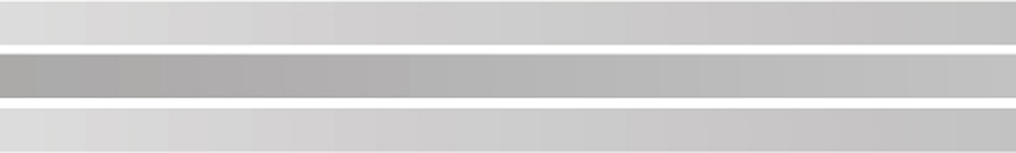 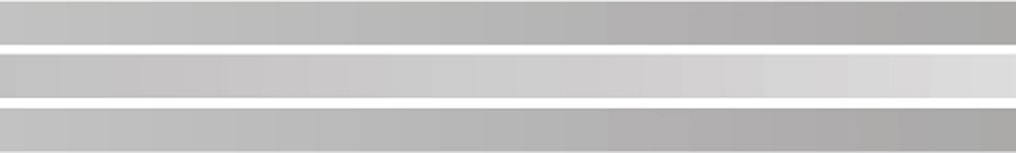 Složka komunálního odpaduUrčená místa pro oddělené celoroční soustřeďovánínebezpečný odpad - všesklad nebezpečných odpadů v sídle svozové společnostiSložka komunálního odpaduUrčená místa pro oddělené celoroční soustřeďovánínebezpečný odpad – jen rozpouštědla, pesticidy, olej a tuk, který není jedlým olejem a tukem, barvy, tiskařské barvy, lepidla a pryskyřice obsahující nebezpečné látky, obaly obsahující zbytky nebezpečných látek a obaly těmito látkami znečištěnésběrné dvorypapír a lepenkasběrné nádoby – modré, umístěné na veřejných prostranstvíchsběrné dvoryplasty a vícevrstvé kartonové obaly od potravinsběrné nádoby – žluté, umístěné na veřejných prostranstvíchsběrné dvorysklosběrné nádoby – zelené, umístěné na veřejných prostranstvíchsběrné dvorykovysběrné nádoby - červené, umístěné na veřejných prostranstvíchsběrné dvorybiologický odpadsběrné dvoryjedlé oleje a tukysběrné dvorydřevosběrné dvoryobjemný odpadsběrné dvoryLokalitaKatastrální územíČíslo parcelyKvítkovice – ul. Spojovací, u křižovatky s ul. K.H.MáchyKvítkovice1690Trávníky – ul. SNP, u garáží Kvítkovice1520/24Trávníky – ul. Hlavní, u křižovatky s ul. Lidickou naproti základní školyKvítkovice1502/23Ul. Letiště - u výjezdu do ul. Objízdná (ode dne 01.01.2022)Otrokovice3115/140, 3120/2Přednádraží – ul. Dr.Ed.Beneše, naproti zastávky MHDOtrokovice2771/1Střed – ul. Nábřeží, u křižovatky s ul. SvobodovouOtrokovice136/24Střed - ul. Boženy Němcové, u křižovatky s ul HložkovouOtrokovice1973/2Újezdy - ul. Čechova, u křižovatky s ul. ProstředníOtrokovice2348/2U hřiště Sparty – ul. KomenskéhoOtrokovice462/118Stará Kolonie – tř. T. Bati, pod nadjezdemOtrokovice451/1Stará Kolonie - ul. Přístavní, u dětského hřištěOtrokovice448/7Bahňák - ul. K. Čapka, naproti garážíOtrokovice425/24Bahňák - ul. Školní, u křižovatky s tř. OdbojeOtrokovice439/213Bahňák - ul. Vrchlického, u odbočky do ul. ZahradníOtrokovice3470Štěrkoviště – tř. T.Bati, u točny MHDOtrokovice430/46